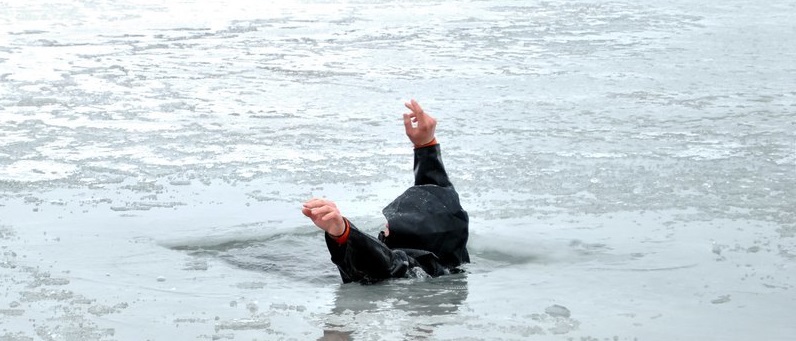 Не подвергайте свою жизнь неоправданному риску при выходе на лед! Помните, что несоблюдение правил безопасности на льду может стоить вам жизни! Берегите себя, своих родных и близких!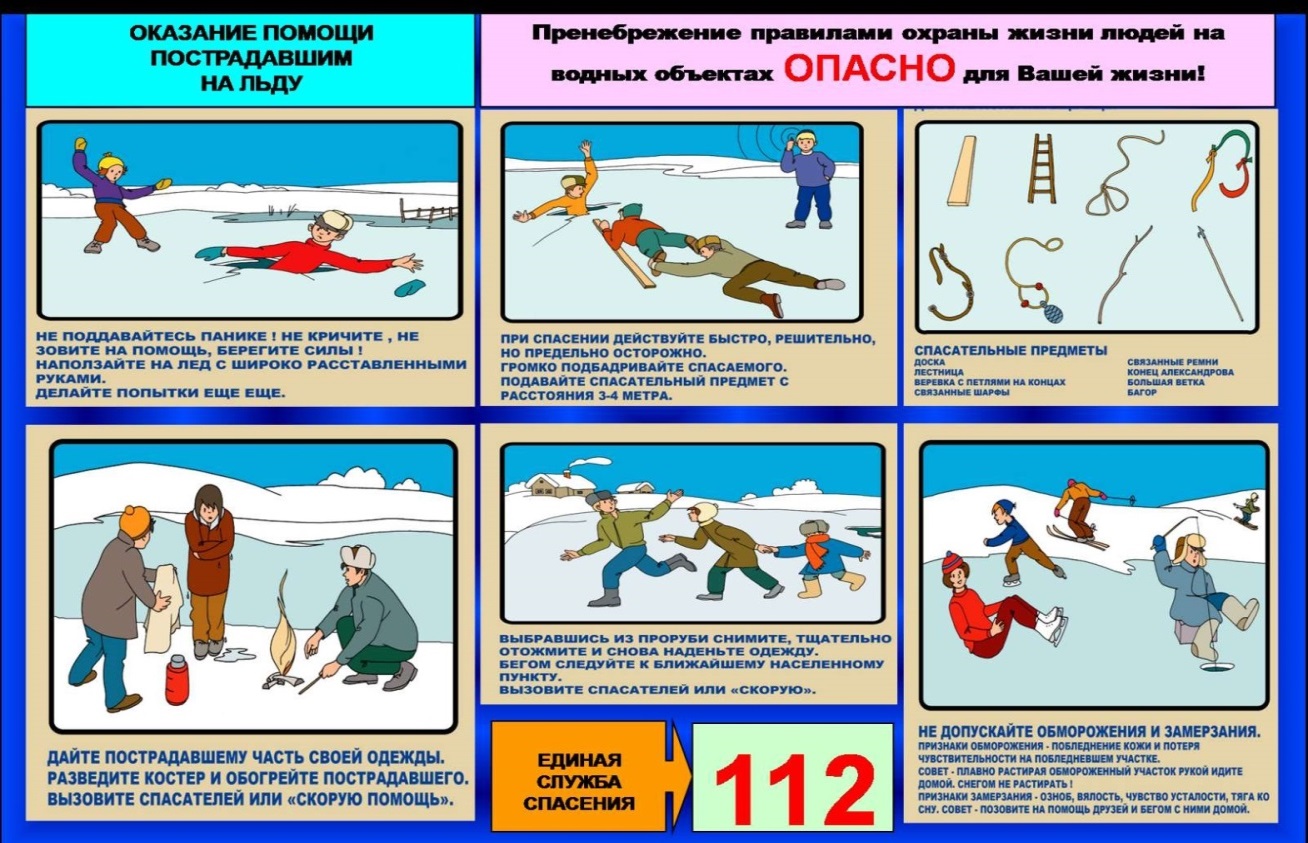 